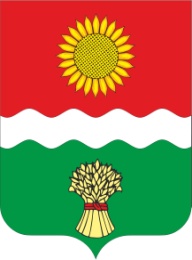 РОССИЙСКАЯ   ФЕДЕРАЦИЯРОСТОВСКАЯ ОБЛАСТЬ БОЛЬШЕНЕКЛИНОВСКОЕ СЕЛЬСКОЕ ПОСЕЛЕНИЕАДМИНИСТРАЦИЯ БОЛЬШЕНЕКЛИНОВСКОГО СЕЛЬСКОГО ПОСЕЛЕНИЯ346850, с. Большая Неклиновка, пер. Памятный,1. тел.35-2-82,35-2-35__________________________________________________________________________	ПОСТАНОВЛЕНИЕ« 12 » июля 2022 года                                                                                        № 68Об утверждении Порядка принятия решения об изменении существенных условий контракта в связи с возникновением не зависящих от сторон контракта обстоятельств, влекущих невозможность его исполненияВ соответствии с частью 65.1 статьи 112 Федерального закона от 5 апреля 2013 года №44-ФЗ «О контрактной системе в сфере закупок товаров, работ, услуг для обеспечения государственных и муниципальных нужд» и в целях обеспечения исполнения обязательств, предусмотренных контрактами, в полном объеме,ПОСТАНОВЛЯЮ:1. Утвердить Порядок принятия администрацией Большенеклиновского сельского поселения Неклиновского района Ростовской области решений об изменении существенных условий контракта в связи с возникновением не зависящих от сторон контракта обстоятельств, влекущих невозможность его исполнения. 2.Опубликовать (обнародовать), разместить настоящее постановление на официальном сайте администрации Большенеклиновского сельского поселения Неклиновского района Ростовской области.3. Постановление вступает в законную силу после его официального опубликования (обнародования).4. Контроль за исполнением настоящего постановления оставляю за собой.Глава администрацииБольшенеклиновского сельского поселения                               Е.Н. Овчинникова   Приложение
к постановлению
администрации от « 12 » июля 2022 г. № 68 Порядок
принятия администрацией Большенеклиновского сельского поселения Неклиновского района Ростовской области решений об изменении существенных условий контракта в связи с возникновением не зависящих от сторон контракта обстоятельств, влекущих невозможность его исполнения1. Настоящий Порядок регламентирует процедуру принятия администрацией Большенеклиновского сельского поселения Неклиновского района Ростовской области в соответствии с частью 65.1 статьи 112 Федерального закона от 5 апреля 2013 года №44-ФЗ "О контрактной системе в сфере закупок товаров, работ, услуг для обеспечения государственных и муниципальных нужд" (далее - Федеральный закон №44-ФЗ, далее - Порядок) решений об изменении , по соглашению сторон контракта, существенных условий контракта в связи с возникновением не зависящих от сторон контракта обстоятельств, влекущих невозможность его исполнения (далее - решение об изменении существенных условий контракта).2. Основные понятия и сокращения, используемые в настоящем Порядке, применяются в тех же значениях, что и в Федеральном законе №44-ФЗ.3. Действие настоящего Порядка распространяется на закупки муниципальных заказчиков Большенеклиновского сельского поселения Неклиновского района Ростовской области, муниципальных казенных учреждений, иных юридических лиц в случаях, установленных статьей 15 Федерального закона №44-ФЗ.4. Решение об изменении существенных условий контракта принимается при наличии следующих условий:1) контракт заключен до 1 января 2023 года;2) при исполнении контракта возникли не зависящие от сторон контракта обстоятельства, влекущие невозможность его исполнения;3) изменение существенных условий контракта осуществляется с соблюдением положений частей 1.3-1.6 статьи 95 Федерального закона №44-ФЗ.5. Решение об изменении существенных условий контракта принимается в форме распоряжения администрации  Большенеклиновского сельского поселения Неклиновского района Ростовской области (далее - Распоряжение).6. Проект Распоряжения разрабатывается органом местного самоуправления Большенеклиновского сельского поселения Неклиновского района Ростовской области, являющегося главным распорядителем средств бюджета, направленного на реализацию мероприятия, в целях исполнения которого заключен контракт (далее - уполномоченный орган) на основании следующих документов:1) уведомления стороны контракта, предусмотренного условиями контракта и положениями Гражданского кодекса Российской Федерации, о невозможности исполнения контракта в связи с возникновением не зависящих от сторон контракта обстоятельств;2) согласия сторон контракта на изменение его существенных условий в соответствии с частью 65.1 статьи 112 Федерального закона №44-ФЗ;3) обоснования изменения существенных условий контракта;4) проекта дополнительного соглашения к контракту, включающего изменение существенных условий контракта в соответствии с частью 65.1 статьи 112 Федерального закона №44-ФЗ;5) копии контракта, подлежащего изменению;6) информации об исполненных сторонами контракта обязательствах;7) информации об остатках лимитов бюджетных обязательств по соответствующей целевой статье расходов на текущую дату.7. При необходимости изменения существенных условий контрактов, заключенных муниципальными заказчиками, муниципальными казенными учреждениями, иными юридическими лицами в случаях, установленных статьей 15 Федерального закона №44-ФЗ, такие юридические лица подготавливают и направляют документы, указанные в пункте 6 настоящего Порядка (далее - документы) в уполномоченный орган.8. Уполномоченный орган осуществляет рассмотрение документов, направленных в соответствии с пунктом 7 настоящего Порядка, и в случае их комплектности и соблюдения условий, установленных пунктом 4 настоящего Порядка, обеспечивает разработку проекта Распоряжения в течение 5 рабочих дней со дня получения указанных документов.В случае некомплектности представленных документов и (или) несоблюдения условий, установленных пунктом 4 настоящего Порядка, уполномоченный орган в срок, указанный в абзаце первом настоящего пункта, возвращает документы с указанием причин возврата.9. В прилагаемой к проекту Распоряжения пояснительной записке указываются:1) информация о муниципальном контракте и его существенных условиях;2) предложение об изменении существенных условий контракта;3) обоснование изменения существенных условий контракта (с приложением документов, подтверждающих содержащиеся в обосновании обстоятельства).10. Распоряжение администрации Большенеклиновского сельского поселения Неклиновского района Ростовской области об изменении существенных условий контракта принимается в порядке, установленным Регламентом работы администрации.